KASIČKA PRO DÁRCE TŘÍKRÁLOVÉ SBÍRKY        bude také umístěna od 9.1. do 13.1. v kanceláři 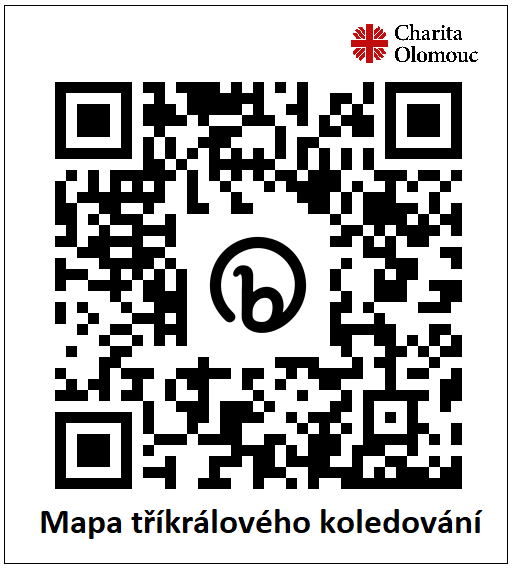         obecního úřadu.DĚKUJEME! 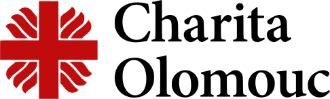 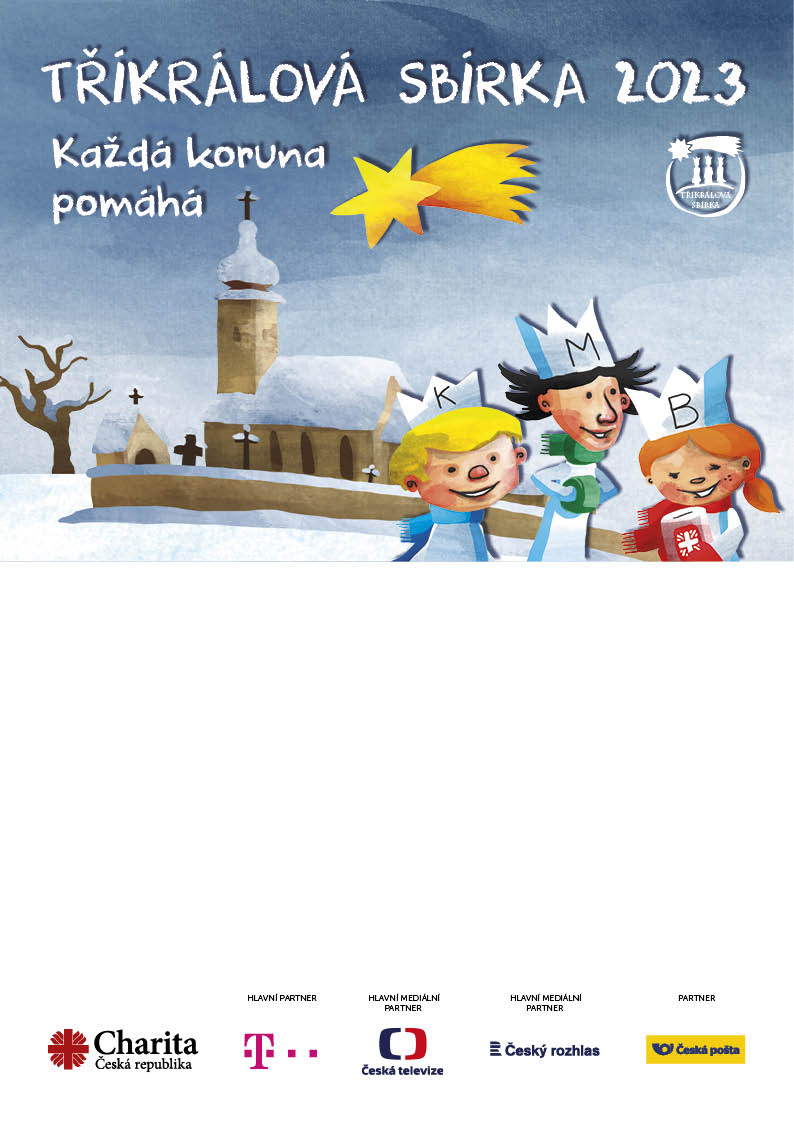 